Huron County Family & Children First Council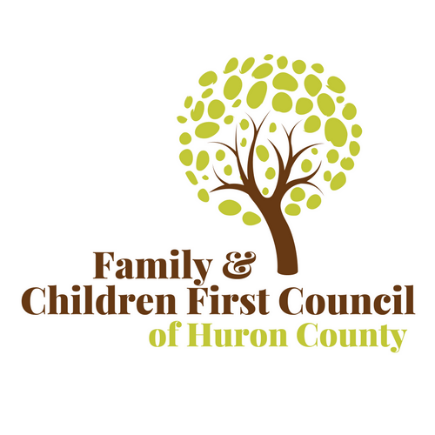 Meeting Agenda-ExtendedJuly 20, 2022Location: Huron County Board of Developmental Disabilities                  306 South Norwalk Rd.  Norwalk, OHCall to Order: 9:03 amVoting Members:Non-Voting Members: Staff: Public Comment & IntroductionsMerakey Presentation: Cassondra McMorris, Program Director.  Merakey is a not-for-profit developmental, behavioral health, and education provider which provides services to children with developmental disabilities.    Approval of Minutes: May 18, 2022 (Motion #1)Approval of Minutes: March 30, 2022Committee UpdatesService Coordination Management TeamApproval of the Final SFY20-22 Shared PlanApproval of the SFY23-25 Shared PlanExecutive/Finance Committee ReportFinancial Report Approval: May-June 2022 Approval of the SFY23 Budget Approve Expense Reports for OCBF, FCSS & MSYDirector’s ReportService Coordinator Position-Has been posted, received lots of applicants, will start interviewing soon.Quad-County Collaborative-Parent AdvocatesErie County FCFC has secured a grant to cover expenses related to the employment of 2 part-time Parent Advocates to serve Erie, Sandusky, Huron, and Ottawa Counties. Crystal Hemons will serve Huron & Sandusky County and will start on July 25th. Active Youth Cases:Service Coordination: 54; Wraparound-6; In Residential Placement (MSY funding)-9OhioRISE Update: OhioRISECareCoordination@AETNA.com (for questions)FCFC has begun working with the Care Management Entity (Harbor) on a case for a youth that is eligible for OhioRISE. They were asked to take the lead on the case until Harbor could get their Care Coordinators in place and trained. We will be working with Harbor for youth that are identified as eligible for OhioRISE in the future, but will serve as a team member only. Live Binder:  https://www.livebinders.com/b/3104189 Niki will be sending the code, so members can access the binder. The binder will include operational information related to the Council including, but not limited to: the Council Bylaws; Service Coordination Mechanism; Shared Plan; Contact information for the Council Members, etc.  Audit Findings Overview-Niki is working with Amy Leibold (JFS) to address the audit findings and created a new financial sheet for the FCFC board.  Old Business-discussed no longer being able vote via zoom for FCFC, still would offer the option to join the meeting remotely.  This would allow members to still be able to participate without voting.  New BusinessAgency UpdatesEarly Intervention- Carol Robinson discussed updates from the EI program.  Other Agency Updates-didn’t do this meeting.  Adjourn (Motion #8) Next FCFC Meeting: September 21, 2022 @ 9:00 AMLocation: Huron County Board of DD XLenora MinorHuron County DJFSKristen CardoneHuron County MHASBrad Cooley, NorwalkCity Schools/Jackie WhiteXSarah Church, City of Norwalk Mary HeltonFisher-Titus Medical CenterXTim HollingerHuron County Public HealthDianna Laughlin, Parent Representative XDr. Steve Burggraf Family Life Counseling XLauren Robinson Firelands Counseling& Recovery ServicesJeff RitzWillard City Schools   XCarol Robinson Early Intervention Ashley LichtParent Representative XKari SmithHC Board of DDBeverly Turczyk Dept. of Youth ServicesXHarry Brady Huron County CommissionerJanice Warner, CAC EHR/Head Start XJulie WestcottParent Representative  John/Bethany Chime,Clear MindsLonny Rivera, North Point Educational SCMary Valentine, Huron County CPSJamie Gfell/Bethany Lewis, Nord Center  XSarah SimmonsReach Our YouthXChris Mushett, Huron County Juvenile Court XNiki Cross, HCFCFC DirectorStacey Marcum,Service Coordinator  XErin Whipple, Wraparound FacilitatorMotion 1To approve the May 18, 2022, Council Meeting Minutes distributed on July 18th, 2022.  To approve the May 18, 2022, Council Meeting Minutes distributed on July 18th, 2022.  To approve the May 18, 2022, Council Meeting Minutes distributed on July 18th, 2022.  Motion Made By:Tim Hollinger Seconded: Lauren RobinsonXLenora MinorHuron County DJFSKristen CardoneHuron County MHASBrad Cooley, NorwalkCity Schools/Jackie WhiteXSarah Church, City of Norwalk Mary HeltonFisher-Titus Medical CenterXTim HollingerHuron County Public HealthDianna Laughlin, Parent Representative XDr. Steve Burggraf Family Life Counseling XLauren Robinson Firelands Counseling& Recovery ServicesJeff RitzWillard City Schools   XCarol Robinson Early Intervention Ashley LichtParent Representative XKari SmithHC Board of DDBeverly Turczyk Dept. of Youth ServicesXHarry Brady Huron County CommissionerJanice Warner, CAC EHR/Head Start XJulie WestcottParent Representative  Motion 2To approve the March 30, 2022, Special Council Meeting Minutes distributed on July 18th, 2022.  To approve the March 30, 2022, Special Council Meeting Minutes distributed on July 18th, 2022.  To approve the March 30, 2022, Special Council Meeting Minutes distributed on July 18th, 2022.  Motion Made By:Tim HollingerSeconded: Carol RobinsonXLenora MinorHuron County DJFSKristen CardoneHuron County MHASBrad Cooley, NorwalkCity Schools/Jackie WhiteXSarah Church, City of Norwalk Mary HeltonFisher-Titus Medical CenterXTim HollingerHuron County Public HealthDianna Laughlin, Parent Representative XDr. Steve Burggraf Family Life Counseling XLauren Robinson Firelands Counseling& Recovery ServicesJeff RitzWillard City Schools   XCarol Robinson Early Intervention Ashley LichtParent Representative XKari SmithHC Board of DDBeverly Turczyk Dept. of Youth ServicesXHarry Brady Huron County CommissionerJanice Warner, CAC EHR/Head Start XJulie WestcottParent Representative  Motion 3To approve the Final SFY20-22 Shared Plan distributed on July 19th, 2022.  To approve the Final SFY20-22 Shared Plan distributed on July 19th, 2022.  To approve the Final SFY20-22 Shared Plan distributed on July 19th, 2022.  Motion Made By:Tim HollingerSeconded: Dr. Steve BurggrafXLenora MinorHuron County DJFSKristen CardoneHuron County MHASBrad Cooley, NorwalkCity Schools/Jackie WhiteXSarah Church, City of Norwalk Mary HeltonFisher-Titus Medical CenterXTim HollingerHuron County Public HealthDianna Laughlin, Parent Representative XDr. Steve Burggraf Family Life Counseling XLauren Robinson Firelands Counseling& Recovery ServicesJeff RitzWillard City Schools  X Carol Robinson Early Intervention Ashley LichtParent Representative XKari SmithHC Board of DDBeverly Turczyk Dept. of Youth ServicesXHarry Brady Huron County CommissionerJanice Warner, CAC EHR/Head Start XJulie WestcottParent Representative  Motion 4To approve the SFY23-25 Shared Plan distributed on July 19th, 2022.  To approve the SFY23-25 Shared Plan distributed on July 19th, 2022.  To approve the SFY23-25 Shared Plan distributed on July 19th, 2022.  Motion Made By:Tim HollingerSeconded:Carol RobinsonXLenora MinorHuron County DJFSKristen CardoneHuron County MHASBrad Cooley, NorwalkCity Schools/Jackie WhiteXSarah Church, City of Norwalk Mary HeltonFisher-Titus Medical CenterXTim HollingerHuron County Public HealthDianna Laughlin Parent Representative XDr. Steve Burggraf Family Life Counseling XLauren Robinson Firelands Counseling& Recovery ServicesJeff RitzWillard City Schools   XCarol Robinson Early Intervention Ashley LichtParent Representative XKari SmithHC Board of DDBeverly Turczyk Dept. of Youth ServicesXHarry Brady Huron County CommissionerJanice Warner, CAC EHR/Head Start XJulie WestcottParent Representative  Motion 5To approve the May-June 2022 Financial Report, distributed on July 18th, 2022.  To approve the May-June 2022 Financial Report, distributed on July 18th, 2022.  To approve the May-June 2022 Financial Report, distributed on July 18th, 2022.  Motion Made By:Lauren RobinsonSeconded:Tim HollingerXLenora MinorHuron County DJFSKristen CardoneHuron County MHASBrad Cooley, NorwalkCity Schools/Jackie WhiteXSarah Church, City of Norwalk Mary HeltonFisher-Titus Medical CenterXTim HollingerHuron County Public HealthDianna Laughlin, Parent Representative XDr. Steve Burggraf Family Life Counseling XLauren Robinson Firelands Counseling& Recovery ServicesJeff RitzWillard City Schools   XCarol Robinson Early Intervention Ashley LichtParent Representative XKari SmithHC Board of DDBeverly Turczyk Dept. of Youth ServicesXHarry Brady Huron County CommissionerJanice Warner, CAC EHR/Head Start XJulie WestcottParent Representative  Motion 6To approve the Final SFY23 Budget, distributed on July 18, 2022To approve the Final SFY23 Budget, distributed on July 18, 2022To approve the Final SFY23 Budget, distributed on July 18, 2022Motion Made By:Lauren RobinsonSeconded: Tim HollingerXLenora MinorHuron County DJFSKristen CardoneHuron County MHASBrad Cooley, NorwalkCity Schools/Jackie WhiteXSarah Church, City of Norwalk Mary HeltonFisher-Titus Medical CenterXTim HollingerHuron County Public HealthDianna Laughlin, Parent Representative XDr. Steve Burggraf Family Life Counseling XLauren Robinson Firelands Counseling& Recovery ServicesJeff RitzWillard City Schools   XCarol Robinson Early Intervention Ashley LichtParent Representative XKari SmithHC Board of DDBeverly Turczyk Dept. of Youth ServicesXHarry Brady Huron County CommissionerJanice Warner, CAC EHR/Head Start XJulie WestcottParent Representative  Motion 7To approve the SFY22 Expense Reports for the Operational Capacity Building Funds, Family-Centered Services and Supports Fund, and Multi-System Youth Administrative Funds, distributed on July 18th, 2022.  To approve the SFY22 Expense Reports for the Operational Capacity Building Funds, Family-Centered Services and Supports Fund, and Multi-System Youth Administrative Funds, distributed on July 18th, 2022.  To approve the SFY22 Expense Reports for the Operational Capacity Building Funds, Family-Centered Services and Supports Fund, and Multi-System Youth Administrative Funds, distributed on July 18th, 2022.  Motion Made By:Lauren RobinsonSeconded:Dr. Steve BurggrafXLenora MinorHuron County DJFSKristen CardoneHuron County MHASBrad Cooley, NorwalkCity Schools/Jackie WhiteXSarah Church, City of Norwalk Mary HeltonFisher-Titus Medical CenterXTim HollingerHuron County Public HealthDianna Laughlin, Parent Representative XDr. Steve Burggraf Family Life Counseling XLauren Robinson Firelands Counseling& Recovery ServicesJeff RitzWillard City Schools XCarol Robinson Early Intervention Ashley LichtParent Representative XKari SmithHC Board of DDBeverly Turczyk Dept. of Youth ServicesXHarry Brady Huron County CommissionerJanice Warner, CAC EHR/Head StartXJulie WestcottParent Representative  Motion 8Motion to adjournMotion to adjournMotion to adjournMotion Made By:Lauren RobinsonSeconded:Tim Hollinger